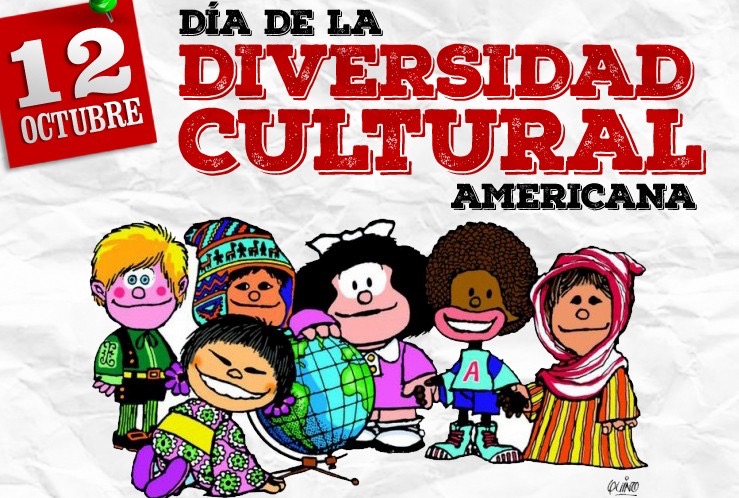 Jueves 12 de octubre de 2017. Día de la HispanidadJeudi 12 octobre 2017. Journée de l’HispanismeMenúMenuPrimerosEntréesEnsaladilla rusa a la moda de Versalles (Macédoine de légumes revisitée)Gazpachos varios(Gazpacho au choix)SegundosPlatsArroz con pollo y salchicha picante(Paella au poulet et aux merguez)Pulpo al ajillo(Poulpe en persillade)Tortilla de patatas(Omelette aux pommes de terre)PostresDessertsCuajada(Yaourt au lait caillé de brebis)Tarta de queso(Gâteau au fromage façon « cheesecake »)Crema catalana(Crème brûlée à la vanille)¡Muchas gracias a Sébastien Guimpier y su equipo!